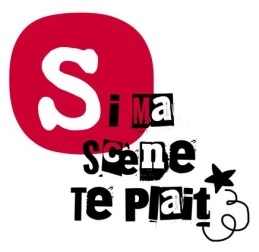 Ateliers théâtre - Si Ma Scène Te PlaîtSaison 2019/2020Les ateliers débuteront les : mardi 1er et mercredi 2 octobre 2019Tarifs des cotisations :Engagement d’octobre 2019 à mai 2020. Echelonnement des paiements possible.2 premiers cours gratuits pour les nouveaux, avant de prendre votre décision ! Si besoin, contactez- nous.TARIF 2019/2020TARIF 2019/2020Enfants / Adolescents165 €Adultes235€ (200€ pour les étudiants participants au cours adulte)Enfant dès la 3ème inscription d’une même famille.90€Enfant dès la 3ème inscription d’une même famille.90€